PINOT G STYLE SPECTRUMTM SAMPLE SUBMISSION FORM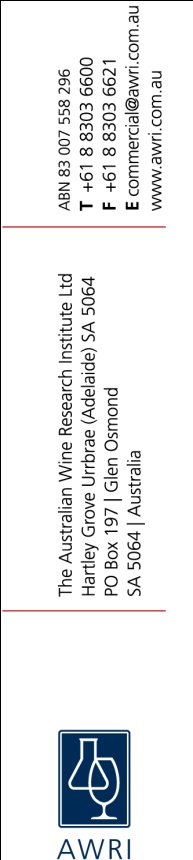 Note: Samples should not be submitted for allocation of a Pinot G Style Spectrum rating until a Master Licence Agreement (MLA) with the AWRI has been executed. Please complete a separate submission form for each wine submitted and ensure that you submit two 750mL bottles of each wine.Is this the finished blend of this wine?				                            Do you intend to use the Pinot G Style Spectrum graphic on the packaging                 of this product?									Has a sample with the same sample description been submitted previously?              If so, what was the AWRI reference number allocated to that sample? 	        AC A classification fee of $290 per sample and licence fee of 2c per unit labelled are payable.After your wine has been tested a Schedule to the MLA for this wine will be sent out which must be signed and returned before art files can be released. Please provide name, email and postal address details for the person authorised to sign the Licence Schedule: I hereby acknowledge that the person signing this form is an authorised representative of the Company and has the authority to bind me / us into a contractual agreement.For AWRI use only below this line:AWRI reference number	     _____________	MLA completed: Y      N  Analysis conducted on [date     _____________Licence Schedule sent [date]     _____________     	Received completed [date] ______________Art files sent to client [date]	     _____________Company Name:	Company Name:	Company Name:	Contact Person: Contact Person: Contact Person: E-mail:E-mail:E-mail:Mobile:Mobile:Mobile:Telephone:Telephone:Telephone:Facsimile:Facsimile:Facsimile:SAMPLE DESCRIPTION:SAMPLE DESCRIPTION:SAMPLE DESCRIPTION:(Important: this description will be used to track this wine during testing and on all later correspondence. Please make sure that it is detailed and accurate).Signature:Date:  Name [please print]     Position/Title: